Hà Nội, ngày 17 tháng 6 năm 2021Ngày 17/06/2021 tại Hà Nội, Tập đoàn Điện lực Việt Nam và Liên danh Nhà thầu: MC-HDEC-CC1 đã tổ chức Lễ ký kết Hợp đồng Gói thầu số 15 (EPC-QTI) – “Thiết kế, cung cấp hàng hóa và xây lắp công trình Dự án Nhà máy Nhiệt điện Quảng Trạch I”.Tham dự Lễ ký kết Hợp đồng có ông Vũ Đại Thắng – Uỷ viên TW Đảng, Bí thư Tỉnh ủy tỉnh Quảng Bình, ông Trần Thắng – Chủ tịch UBND tỉnh Quảng Bình, ông Hồ Sỹ Hùng – Phó Chủ tịch Ủy ban Quản lý vốn Nhà nước tại Doanh nghiệp; ông Okabe Daisuke – Công sứ của Đại sứ quán Nhật Bản tại Việt Nam; ông ông Kim Eui Joong - Tham tán Thương mại, Đại sứ quán Hàn Quốc tại Việt Nam. Về phía Tập đoàn Điện lực Việt Nam có ông Dương Quang Thành – Chủ tịch HĐTV; ông Trần Đình Nhân – Tổng Giám đốc; các Thành viên HĐTV, các Phó Tổng Giám đốc, đại diện các Ban chuyên môn của Tập đoàn, lãnh đạo Ban QLDA Điện 2.Dự án Nhà máy Nhiệt điện Quảng Trạch I thuộc Trung tâm Điện lực Quảng Trạch, được Thủ tướng Chính phủ phê duyệt tại Quyết định số 428/QĐ-TTg ngày 18/3/2016 về điều chỉnh Quy hoạch Phát triển điện lực Quốc gia giai đoạn 2011 - 2020, tầm nhìn đến năm 2030 (Quy hoạch VII điều chỉnh); Văn bản số 1828/TTg-KTN của Thủ tướng Chính phủ ngày 15/10/2016 về việc Tập đoàn Điện lực Việt Nam (EVN) được giao làm chủ đầu tư dự án Nhà máy Nhiệt điện Quảng Trạch I tại Trung tâm Điện lực Quảng Trạch, tỉnh Quảng Bình. Dự án được EVN giao cho Ban Quản lý dự án Điện 2 làm đại diện chủ đầu tư cùng với các dự án tại Trung tâm Điện lực Quảng Trạch với tổng diện tích khoảng 48,6 hecta tại thôn Vịnh Sơn, xã Quảng Đông, huyện Quảng Trạch, tỉnh Quảng Bình. Dự án bao gồm 2 tổ máy với tổng công suất lắp đặt 1.200 MW, khi đi vào vận hành nhà máy sẽ cung cấp cho hệ thống điện quốc gia sản lượng điện mỗi năm khoảng 8,4 tỷ kWh, góp phần bảo đảm an ninh năng lượng quốc gia, nâng cao độ an toàn và ổn định cho hệ thống điện. Tổng mức đầu tư của dự án là 41.130 tỷ đồng, sử dụng nguồn vốn của EVN (30%) và vốn vay thương mại trong nước (70%). Gói thầu số 15 (EPC-QTI) - Thiết kế, cung cấp hàng hóa và xây lắp công trình Dự án Nhà máy Nhiệt điện Quảng Trạch I có tổng giá trị gói thầu khoảng 30.236 tỷ đồng, phạm vi thực hiện bao gồm thiết kế, cung cấp hàng hóa và xây lắp 02 tổ máy, công suất 2x600 MW và các hệ thống phụ trợ dùng chung. Tổ máy số 1 sẽ hoàn thành trong 42 tháng và Tổ máy số 2 sẽ hoàn thành trong 48 tháng tính từ ngày Hợp đồng có hiệu lực. Đây là dự án sử dụng công nghệ USC (trên siêu tới hạn) với thông số nhà máy cao nhất tại Việt Nam hiện nay. Về công tác bảo vệ môi trường, nhà máy sẽ được trang bị đồng bộ các hệ thống xử lý nước thải, khí thải và lọc bụi do vậy hàm lượng phát thải khí sau khi được xử lý tuân thủ hoàn toàn các quy chuẩn về môi trường Việt Nam hiện hành và tương đương với các tiêu chuẩn của Ngân hàng Thế giới (World Bank) áp dụng. Các thông số về môi trường nhà máy khi vận hành được truyền về Sở Tài nguyên Môi trường tỉnh Quảng Bình để giám sát trực tuyến và hiển thị công khai tại khu vực cổng nhà máy 24/24h theo đúng quy định của Nhà nước về quản lý môi trường.Phát biểu tại Lễ ký hợp đồng, Chủ tịch HĐTV EVN Dương Quang Thành cho biết: Dưới sự chỉ đạo sát sao của Ủy ban Quản lý vốn Nhà nước tại Doanh nghiệp, Tập đoàn Điện lực Việt Nam và Ban QLDA điện 2 đã có nhiều cố gắng nỗ lực trong việc triển khai quá trình đấu thầu, đảm bảo thực hiện đúng các quy định của Nhà nước. Trong thời gian tới, để đảm bảo thực hiện mục tiêu chất lượng và tiến độ dự án, Tập đoàn Điện lực Việt Nam yêu cầu Ban QLDA Điện 2 triển khai tổ chức quản lý dự án, giám sát và quản lý hợp đồng đảm bảo tuân thủ các yêu cầu về môi trường, các mục tiêu chất lượng và tiến độ đề ra; đồng thời yêu cầu Liên danh nhà thầu MC-HDEC-CC1 tập trung nguồn lực, nhân lực, thiết bị hoàn thành gói thầu đảm bảo môi trường, an toàn, chất lượng, tiến độ.Box thông tin: Dự án Nhà máy Nhiệt điện Quảng Trạch I:Chủ đầu tư: Tập đoàn Điện lực Việt NamĐại diện chủ đầu tư quản lý, điều hành dự án: Ban QLDA Điện 2Địa điểm xây dựng: Thôn Vịnh Sơn, xã Quảng Đông, huyện Quảng Trạch, tỉnh Quảng BìnhTổng mức đầu tư: 41.130 tỷ đồngDự kiến khởi công: Quý III/2021;Phát điện tổ máy 1: 42 tháng kể từ ngày hợp đồng có hiệu lực;Phát điện tổ máy 2: 48 tháng kể từ ngày hợp đồng có hiệu lực;Dự kiến hoàn thành công trình: năm 2025.THÔNG TIN LIÊN HỆ:Ban Truyền thông - Tập đoàn Điện lực Việt Nam;Email: bantt@evn.com.vnĐiện thoại: 024.66946405/66946413;   Fax: 024.66946402Địa chỉ: Số 11 phố Cửa Bắc, phường Trúc Bạch, quận Ba Đình - Hà Nội;Website: www.evn.com.vn, www.tietkiemnangluong.vnFanpage: www.facebook.com/evndienlucvietnam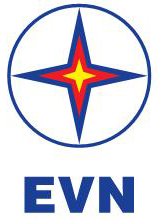 TẬP ĐOÀN ĐIỆN LỰC VIỆT NAMTHÔNG CÁO BÁO CHÍLỄ KÝ KẾT HỢP ĐỒNG GÓI THẦU SỐ 15 (EPC-QTI) THIẾT KẾ, CUNG CẤP HÀNG HÓA VÀ XÂY LẮPDỰ ÁN NHÀ NHIỆT ĐIỆN QUẢNG TRẠCH I